Webster CountyProduction Market Beef Record Book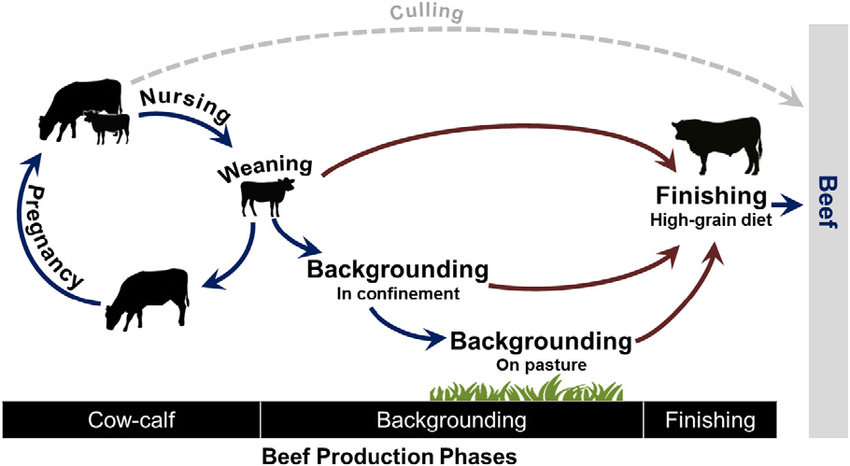 Project Name _________________________________________________________________ Member Name_______________________________________________________________ Age (as of January 1) ________________________________________________________ How many years in 4-HClub Name __________________________________________________________________ Club Leader _________________________________________________________________  	 Due to the Extension Office the FIRST FRIDAY after Fair.Project PicturesAppropriate pictures of your project animals will make your record book more meaningful. Take a snapshot at the beginning, about halfway through and at the end of the project and enter the three pictures on this page. Include all your project animals in each picture. Animal Information My project began with the following animals, and/or I purchased these animals during the year. Rate of Gain Rate of Gain Information Carcass Placing Carcass placing Information  Live Show Placings Live Show Results Feed Record Other Costs Record of costs other than health and fee (registration fees, bedding, show supplies, entry fees, interest, insurance, etc.) Record of Income Include all sales as well as the value of the produce you or your family uses. Animals on Hand at Fair Time What additional things would you like to explore next year in this project?  Record approved (Leader Signature) 	 	 	Exhibitor Signature Date Description (i.e. name, eartag, tattoo) Breed Sex Birthdate & Year or age Weight Beginning Value Date Animal ID 1st Animal Weigh IN Last Animal Weigh INTotal Rate of GainPlacing in Rate of Gain ContestDate Animal ID  Weight Ribeye Area Fat thickness Placing in Date Animal ID ClassClass Placing Date Type of Feed Amount Cost Date Item Cost Date Type (Sale of animals, produce, services, premiums) Units Sold (lbs., number, dozen, etc.) Unit Value Total Date Description Value 